Муниципальное дошкольное образовательное учреждение « Детский сад №9»ПРОЕКТ«В гости к сказке»Автор проекта:                        воспитатель младшей разновозрастной группы  Журавлева Л.В.г. Кыштым, 2022 г.Актуальность:Одной из важнейших задач развития личности ребенка дошкольного возраста является освоение им духовного богатства народа, его культурно – исторического опыта.Актуальность темы нам видится в приобщении детей к традиционному русскому фольклору. Знакомство детей с фольклорными произведениями способствует развитию речи, пополнению и обогащению их словарного запаса. Сказка – древнейший жанр устного народного творчества. Она учит человека жить, вселяет в него оптимизм, веру в торжество добра и справедливости.Именно сказки являются прекрасным материалом для обучения детей младшего дошкольного возраста развитию речи.Персонажи сказок хорошо знакомы детям, их черты характера ярко выражены, мотивы поступков понятны. Язык сказок очень выразителен, богат образными сравнениями, имеет несложные формы прямой речи. Все это позволяет вовлечь ребенка в активную речевую работу.На сегодняшнем этапе жизни современного общества данная тема очень актуальна, поэтому решили реализовать данный проект с нашими детьми.Цель проекта: формировать интерес к устному народному творчеству (сказкам); создание условий для активного использования сказок в разносторонней деятельности детей.Задачи:- расширять представления о сказках;- учить детей слушать, слышать, рассуждать, развивать умения применять свои знания в беседе, добиваться связных высказываний;-формировать умение инсценировать эпизоды сказок, показывать сказки с помощью разных видов театра.- развивать у детей  речь, обогащать словарь детей, отображать свои впечатления в продуктивных видах деятельности;- развивать у детей творческие способности, воображение, фантазию;- воспитывать дружеские доброжелательные отношения между детьми и родителями.Срок реализации проекта: неделя с 17.01.- 22.01.2022г.Принципы работы:-    системный подход;-    планомерность и непрерывность;- развивающий характер обучения с учетом возрастных и индивидуальных особенностей ребенка.Педагогические приёмы, обеспечивающие успешное решение поставленных задач:с детьми: непрерывно- образовательная деятельность, подвижные игры, дидактические игры, пальчиковые игры, театрализованные игры, игровые образовательные ситуации, изобразительная деятельность, чтение художественной литературы, загадки.с родителями: консультации, беседы, фото – отчеты, выставки работ детей.Планируемые результаты: - дети проявляют интерес к участию в   совместном показе сказок с помощью фигурок настольного кукольного театра, перчаточных кукол.- проявляют умения и творческие способности в инсценировке сказок, в продуктивной деятельности.-  дети эмоционально откликаются на прочитанный воспитателем  текстсказок, активно отвечают на вопросы о последовательности событий в сказке, с интересом рассматривает иллюстрации к художественному произведению, рассуждают, приобретают умения решать проблемные ситуации, сопереживают героям сказок;- повысился уровень активности родителей в участии в проектной деятельности.Этапы реализации проекта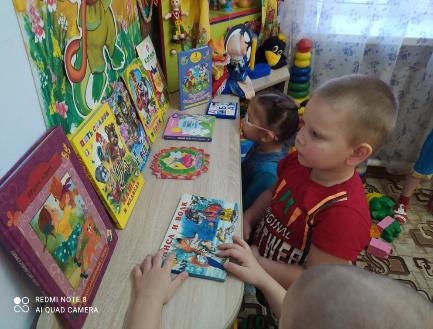 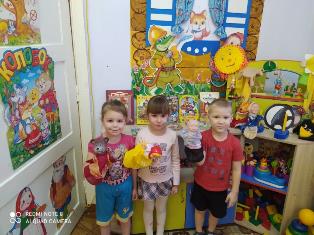 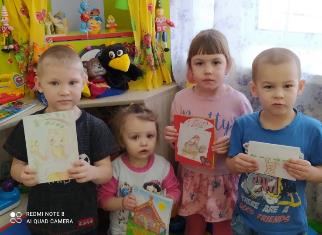 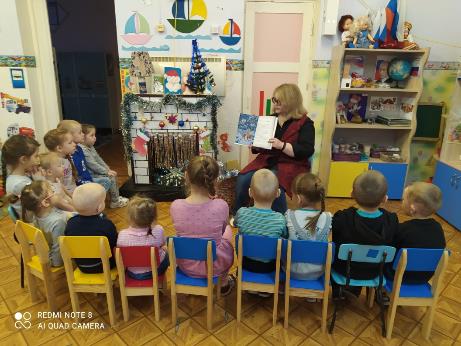 ЭтапыРазличные виды деятельности воспитателя с детьмиВзаимодействие с родителямиПодготовительныйАнализ и изучение методической литературы по теме проекта, подготовка материала к проекту (конспекты НОД, дидактический и игровой  материал и т.п.).Беседа с родителями о создании совместного проекта «В гости к сказке», приобщение родителей к участию в проекте. Сообщение на сайт группы о начале реализации проекта.ОсновнойУтренняя гимнастика под музыку «Поездка в сказочный лес». Загадки про героев сказок.Рассказывание знакомых сказок  по сюжетным картинкам.Дидактические игры «Угадай по описанию», «Теремок», «Назови сказку».Проблемные игровые ситуации «Как помочь Колобку?», «Что делать, если случилась беда?».Игра «Придумай сказку».Пальчиковая игра «Кто живет в тереме».Артикуляционная гимнастика: « Пошел Язычок гулять » Подвижные игры: « Я в Тереме», «Жучка» Настольный театр «Репка».Перчаточный театр «Колобок».Музыкальная игра «Колобок».Театрализованная игра «Рукавичка»Игровая обучающая ситуация «Путешествие в сказку».НОД  «Зимние забавы» (физическое развитие) ( на улице)НОД Пересказ сказки «Козлята и волк»(речевое развитие) НОД Математическое и сенсорное развитие.«Строим дорожку к теремку» (познавательное развитие) НОД Чтение сказки «Заюшкина избушка», подготовка к инсценировки сказки (распределение ролей, ролевые диалоги персонажей) (речевое развитие).НОД Аппликация (художественно-эстетическое развитие)«Укрась рукавичку» (аппликация с элементами рисования) НОД Конструирование «Теремок»  Консультация для родителей «Читайте детям сказки» Выставка «Любимые сказки детей».Выставка книжек-малышек (совместная работа родитель и ребенок)ЗаключительныйИтоговое мероприятие: инсценировка сказки «Заюшкина избушка».Результаты представлены родителям в виде презентации проекта. 